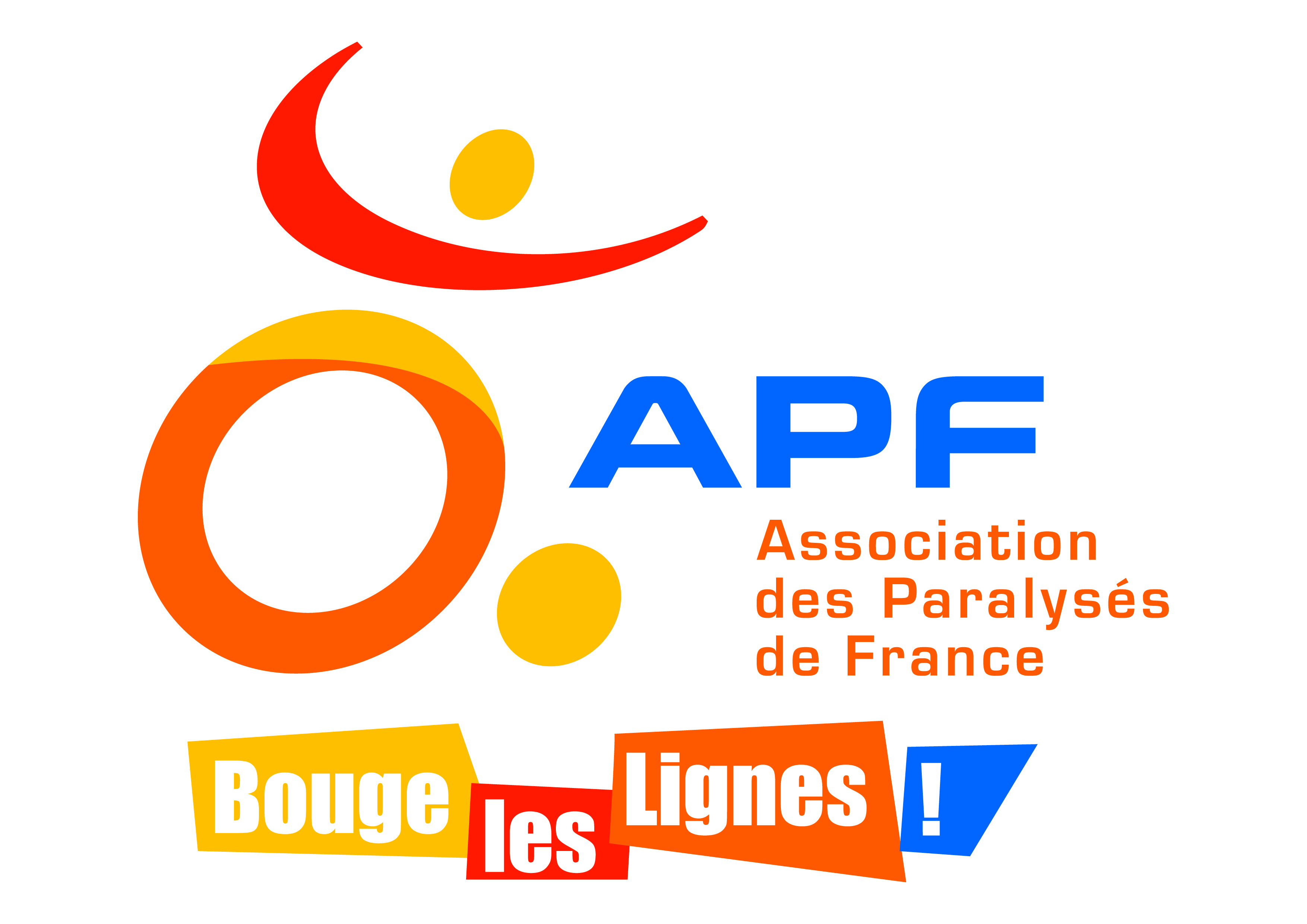 Nancy, le 29 Avril 2014Chères adhérentes, Chers adhérents,Vous trouverez ci-joint les coupons d’inscriptions pour les sorties à venir jusqu’à la fin de l’année. Je vous saurai gré de respecter les dates de retour indiquées sur les coupons pour les raisons suivantes :Le nombre de places est limité,Pour certaines sorties les réservations se font 1 mois à l’avance.En fonction des sorties choisies, de plus amples informations vous seront transmises.Bien cordialement.Aurélie HOHChargée de MissionAdhérent à l’APF obligatoire pour les sorties       Pendant la deuxième quinzaine de juillet, l’Espace Loisirs de l’APF ira à Lixières pour une sortie « découverte » équitation, dans l’attente de renseignements complémentaires, nous ne pouvons vous en dire plus. Cependant, n’hésitez pas à contacter Aurélie pour vous pré-inscrire. 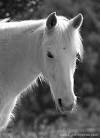 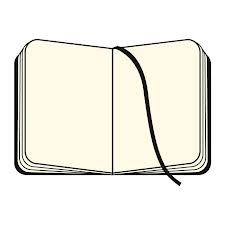 Centre Pompidou à MetzDate de la sortie :Mardi 27 Mai 2014 Départ de la délégation à 9h00Retour à la délégation à 17h00Le repas du midi sera pris sur place et reste à votre choix, à savoir :Un repas dans l’un des points de restauration du site,Un repas tiré du sac.Prévoir de la monnaie, les frais de repas étant à la charge de chacun.La participation de chacun est de 5 euros/personne pour les frais de transport.Coupon-réponse Centre Pompidou à MetzPrénom : 		Nom : 	Tél : …………………………………………..Nombre de participants : ……………………..	                            X 5 euros = ………...			(Merci de joindre votre règlement)A nous retourner pour le 13 maiA l’APF – 125, rue Mac Mahon – 54000 NANCYMusée Aquarium de NancyDate de la sortie :Mardi 10 Juin 2014Rendez-vous sur place à 14H0034 r Ste Catherine - NANCYRetour possible vers 16H30Pensez à réserver HandistanPrévoir de la monnaie, les frais étant à la charge de chacun.Pour info : tarif entrée 4,20€/persCoupon-réponseMusée Aquarium de NancyPrénom : 		Nom : 	Tél : …………………………………………..Nombre de participants : ……………………..A nous retourner pour le 30 MaiA l’APF – 125, rue Mac Mahon – 54000 NANCYFoire Expo de NancyThème « Roch’n’roll »Date de la sortie :Vendredi 13 Juin 2014 Rendez-vous sur place à 10h00Parc des ExpositionsPrévoir le retour pour 16H00Pensez à réserver HandistanPrévoir de la monnaie, les frais étant à la charge de chacunPour info : tarif entrée 6,50€Coupon-réponseFoire-Expo de NancyPrénom : 		Nom : 	Tél : …………………………………………..Nombre de participants : ……………………..A nous retourner pour le 30 MaiA l’APF – 125, rue Mac Mahon – 54000 NANCYParc de Sainte CroixZooDate de la sortie :Lundi 16 Juin 2014Départ de la délégation à 9h00Retour à la délégation à 18h00Participation financière : 18€ (transport inclus)Le repas du midi sera pris sur place et reste à votre choix, à savoir :Un repas dans l’un des points de restauration du site,Un repas tiré du sac ou voir avec Aurélie pour un pique-nique groupéCoupon-réponse Parc Sainte CroixPrénom : 		Nom : 	Tél : …………………………………………..Nombre de participants : ……………………..                              X 18 euros = ………...A nous retourner pour le 30 MaiA l’APF – 125, rue Mac Mahon – 54000 NANCYRepas àl’Espace LoisirsDate du repas :Samedi 21 juin 2014Prévoir l’arrivée à 11h45Retour de la délégation à 17h00Pensez à réserver HandistanParticipation financière : 10€Coupon-réponseRepasPrénom : 		Nom : 	Tél : …………………………………………..Nombre de participants : ……………………..                              X 10 euros = ………...A nous retourner pour le 17 JuinA l’APF – 125, rue Mac Mahon – 54000 NANCYSortie LachausséeDate de la sortie :Lundi 23 juin 2014Départ de la délégation à 10h00Retour à la délégation à 17h00+ 5€/personne de transport et prévoir de la monnaie, les frais de restauration étant à la charge de chacunMenu environ 15€/personne (hors boisson)Coupon-réponseLachausséePrénom : 		Nom : 	Tél : …………………………………………..Nombre de participants : ……………………..                              X 5 euros = ………...A nous retourner pour le 06 JuinA l’APF – 125, rue Mac Mahon – 54000 NANCYBateau « la Bergamote »Date de la sortie :Mardi 24 Juin 2014Prévoir l’arrivée à 11H30Prévoir le retour à 14H15Pensez à réserver HandistanEmbarquement pour un repas et une promenade sur l’eauParticipation financière : 43 euros hors boissonRendez-vous sur place :Quai Sainte Catherine - NancyCoupon-réponse La BergamotePrénom : 		Nom : 	Tél : …………………………………………..Nombre de participants : ……………………..                              X 43 euros = ………...A nous retourner pour le 06 JuinA l’APF – 125, rue Mac Mahon – 54000 NANCYParc d’attractions FraispertuisDate de la sortie :Mardi 01 Juillet 2014Départ de la délégation à 8h00Retour à la délégation à 18h00Participation financière : 21.50 euros sans le repas32.00 euros avec le pique-nique(transport inclus)Coupon-réponseFraispertuisPrénom : 		Nom : 	Tél : …………………………………………..Nombre de participants : ……………………..                            X      euros = ………...A nous retourner pour le 20 JuinA l’APF – 125, rue Mac Mahon – 54000 NANCYAvironDate de la sortie :Mardi 8 et Jeudi 10 Juillet 2014Rendez-vous sur place :75, bld d’Austrasie - NancyDe 13H45 à 17H151ère après-midi : découverte de l’aviron2ème après-midi : promenade sur la MeurtheAttention : Vous devez vous inscrire pour les 2 demi-journées !Pensez à réserver HandistanPremiers inscrits = Premiers servis ! Coupon-réponse AvironPrénom : 		Nom : 	Tél : …………………………………………..Nombre de participants : ……………………..A nous retourner pour le 23 Juin A l’APF – 125, rue Mac Mahon – 54000 NANCYMini-golf + Repas au snack-rapideDate de la sortie :Vendredi 11 Juillet 2014 Départ de la délégation à 11h00Retour à la délégation à 16h30+ 10€/personne de transport+mini-golf et prévoir de la monnaie, les frais de restauration étant à la charge de chacunCoupon-réponse Mini-golf + Repas au snack-rapidePrénom : 		Nom : 	Tél : …………………………………………..Nombre de participants : ……………………..                              X 10 euros = ………...A nous retourner pour le 25 JuinA l’APF – 125, rue Mac Mahon – 54000 NANCYSortie au Lac de la MadineDate de la sortie :Mardi 15 Juillet 2014Départ de la délégation à 8h30Retour à la délégation à 18h00Prévoir le pique-nique ou voir avec Aurélie pour un pique-nique groupéParticipation financière au transport : 5 euros Mise à disposition de tiralos et d’hippocampes Coupon-réponse Lac de la MadinePrénom : 		Nom : 	Tél : …………………………………………..Nombre de participants : ……………………..                              X 5 euros = ………...A nous retourner pour le 1er JuilletA l’APF – 125, rue Mac Mahon – 54000 NANCYRepas de fin d’année à l’Espace LoisirsDate de la sortie :Vendredi 25 Juillet 2014 RDV à l’Espace Loisirs à 11h45Prévoir votre transport de retour à 18h00Participation financière : 12 euros Coupon-réponse RepasPrénom : 		Nom : 	Tél : …………………………………………..Nombre de participants : ……………………..                              X 12 euros = ………...A nous retourner pour le 11 Juillet A l’APF – 125, rue Mac Mahon – 54000 NANCY